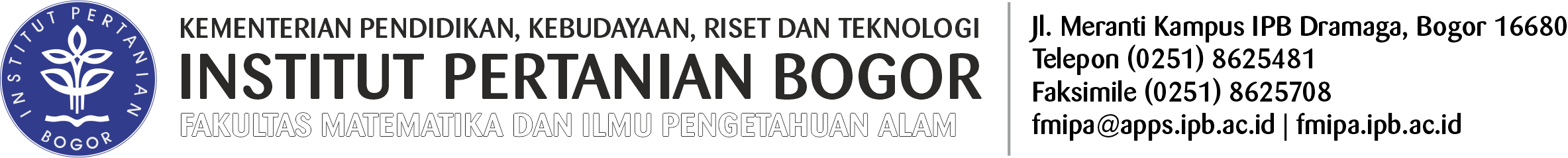 PERMOHONAN PINDAH PROGRAM STUDIYang bertanda tangan di bawah ini :................................................................................................................................................................Mahasiswa Sekolah Pascasarjana IPB, NIM..........................................................Bersama ini menyatakan mengundurkan diri dari program studi :...............................................................................................................................................................dan mohon agar dapat di pindah ke program studi :...............................................................................................................................................................Nilai mutu rata-rata terakhir semester ........................tahun........................adalah.........................Disetujui oleh :	Bogor,..........................................20...................................................................................................                                                                      Pemohon Ketua Komisi Pembimbing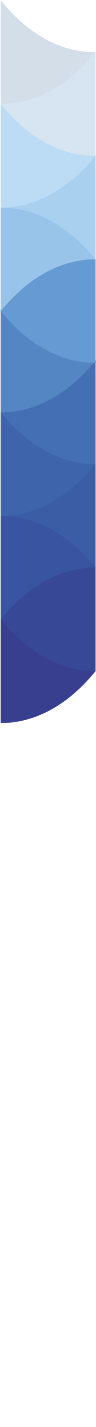 .............................................Ketua Program Studi Lama..............................................Ketua Program Studi Baru..............................................Wakil Dekan SPsCatatan:Proses Administarsi 10 (Sepuluh) Hari Kerja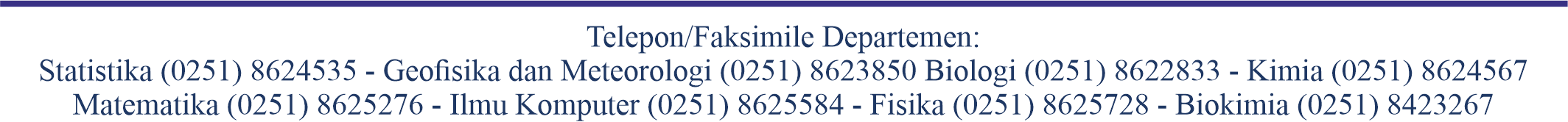 